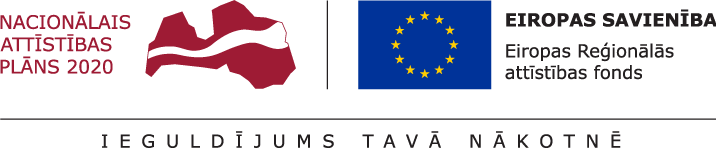 1.4. Scientific publicationsPROGRESS OF PROJECT IMPLEMENTATION AND ACHIEVED QUALITY5. SUMMARY OF THE PROJECT BUDGET(The document must be prepared only in English as a separate * .xls or * .xlsx file according to Annex 3 of the project application)List of submitted documentsReport on progress of implementation of the European Science Council “Advanced grant” project refinanced in the third round of Measure 1.1.1.5 for the mid-term evaluation of scientific quality Project title:Specific support objective/ measure number and title: 1.1.1. Specific Support Objective "Increase the research and innovation capacity of Latvian scientific institutions and their ability to attract external funding by investing in human resources and infrastructure”.1.1.1.5. Measure “Support for international collaboration projects in research and innovation”Beneficiary of the funding: Agreement No:Start and end date of project implementation:Submission date of Report:SECTION 1 - PROJECT PROGRESS DESCRIPTION 1.1. Project summary: Progress in achieving the project objective, progress in the implementation of the main activities and results achieved1.2. Progress of project implementation, implemented activities and achieved results:1.2. Progress of project implementation, implemented activities and achieved results:1.2. Progress of project implementation, implemented activities and achieved results:1.2. Progress of project implementation, implemented activities and achieved results:1.2. Progress of project implementation, implemented activities and achieved results:1.2. Progress of project implementation, implemented activities and achieved results:No.Project activity according to project application part 1.5.Description on progress of implementation of the activities(Brief and concentrated information on implementation of activities and achieved results according to project application (Section 1, “Project description”, point 1.5“Project activities and results to be achieved”)Information on what is still to be done in the implementation of the project within the specific activityResultsThe result achieved in the mid-term of the project implementation in numerical termsThe result achieved in the mid-term of the project implementation in numerical termsNo.Project activity according to project application part 1.5.Description on progress of implementation of the activities(Brief and concentrated information on implementation of activities and achieved results according to project application (Section 1, “Project description”, point 1.5“Project activities and results to be achieved”)Information on what is still to be done in the implementation of the project within the specific activityResultsNumberUnit of measure1.3. Project monitoring indicators in accordance with provisions of the laws and regulations on implementation of the respective specific support objective or measure of the European Union funding:No.Indicator The achieved value in mid - term of projectThe achieved value in mid - term of projectPlanned value (according to the project application)Planned value (according to the project application)Planned value (according to the project application)Unit of measureNo.Indicator yearvalueInter-valueyearfinal valueUnit of measure1.Project applications for the programme "Horizon 2020" supported by the European Regional Development Fund and evaluated above the quality threshold.Number of project applications2.Original scientific articles published in journals or conference proceedings whose quotation index reaches at least 50 percent of the industry average citation index.Number of scientific articles3.Original scientific articles published in journals or conference proceedings included in Web of Science or SCOPUS (A or B) database.Number of scientific articles4.A prototype of a new product or new technologyNumber of prototypes5.New methods of treatment and diagnosis (non-commercialized methods)Number of methods6.Intellectual property license contractsNumber of contracts7.Other project results according to the specifics of the research (including data)Number8.Technology rights - patentsNumber of patents9.Technology rights – other intangible assets Number of intangible assetsMeasures to achieve the outcome indicators (description of the implementation and planned measures in the project to achieve the planned final value at the end of the project):Measures to achieve the outcome indicators (description of the implementation and planned measures in the project to achieve the planned final value at the end of the project):Measures to achieve the outcome indicators (description of the implementation and planned measures in the project to achieve the planned final value at the end of the project):Measures to achieve the outcome indicators (description of the implementation and planned measures in the project to achieve the planned final value at the end of the project):Measures to achieve the outcome indicators (description of the implementation and planned measures in the project to achieve the planned final value at the end of the project):Measures to achieve the outcome indicators (description of the implementation and planned measures in the project to achieve the planned final value at the end of the project):Measures to achieve the outcome indicators (description of the implementation and planned measures in the project to achieve the planned final value at the end of the project):Measures to achieve the outcome indicators (description of the implementation and planned measures in the project to achieve the planned final value at the end of the project):Type of publicationTitle of the scientific publicationDOI(Digital Object Identifier)ISSN AuthorsTitle of journal or equivalentNumber, datePublisherPlace of publicationPage number Relation of the publication to the fulfilment of outcome indicatorsSECTION 2 – SCIENTIFIC EXCELLENCE 2.1. Clarity of project objectives: the progress of the application focused on the objectives of the application (including RIS3 growth priorities or smart specialization) and achievement of results2.2. Conformity of the project methodology to the goal and results: is the methodology used in the research application relevant to achieving the aim of the research application and the final results2.3. Clarity and scientific quality of the project results: are the achieved research results clear and unambiguous, their scientific quality adequate, considering the scientific value of the results achieved, the level of novelty, interdisciplinarity and gender (the specific output indicators to be achieved within the project are in line with information specified in Table 1.3 of Section 1 of this report)2.4. Mid-term evaluation of project achievements and successesSECTION 3 – SOCIOECONOMIC IMPACT 3.1. The social and economic impact of the results achieved in the project.(The social and economic impact of the results achieved in the project: how the results of the application contributed to the development of the objectives of the researcher, the applicant, the host institution, the science or national economy, the RIS3 and the society)3.2. Achievements in dissemination of project results and knowledge or technology transfer activitiesSECTION 4 – QUALITY OF IMPLEMENTATION4.1. Quality of project implementation:(Efficiency of used material and financial resources; efficiency of work and resource allocation, progress of implementation of performed activities in accordance with the project; the adequacy of project management structures and monitoring procedures; compliance of the resource and results management system with the project goal, quality of project risk management. Beneficiary's assessment of the cooperation of scientific staff and contribution to the achievement of the project objectives)CodeCost item titleType of costs (direct / indirect)Application of unit costs(yes or no)AmountUnit of measurementProject activity no.CostsCostsIn totalIn totalincl. VATCodeCost item titleType of costs (direct / indirect)Application of unit costs(yes or no)AmountUnit of measurementProject activity no.eligible costsineligible costsEUR%incl. VAT